Työmaatilanne2. vaiheen työt käynnissä Käynnissä olevat työvaiheetH2-lohkon holvin tekniikka-asennus- ja betonointityötH1-lohkon perustuksien muotti- ja raudoitustyöt sekä betonointiR2-lohkon seinien muotti- ja raudoitustyöt sekä betonointiPihan maanrakennustyöt sekä viemäreiden asennus Tunneli 4-5:n väestönsuojaseinien muotti- ja raudoitustyöt sekä betonointityötAlkavat työvaiheetH2-lohkon holvin tekniikka-asennus- ja betonointityötH1-lohkon betonirunkotyötR2-lohkon holvimuotti- ja raudoitustyötGeolo-lämmitysjärjestelmän asennustyötTyöturvallisuusTR-mittaus vko 48: 98,10%. TR-mittarin avulla arvioidaan rakennustyömaan työturvallisuutta.Työmaan terveiset”Työmaalla on päästy täyteen tuotantovauhtiin ja työt etenevät aikataulujen mukaisesti”, kertoo vastaava työnjohtaja Petteri Ovaska.Työmaan lämmityksessä hyödynnetään Geoenergiaa maalämpökaivoista, joita on 23 kpl.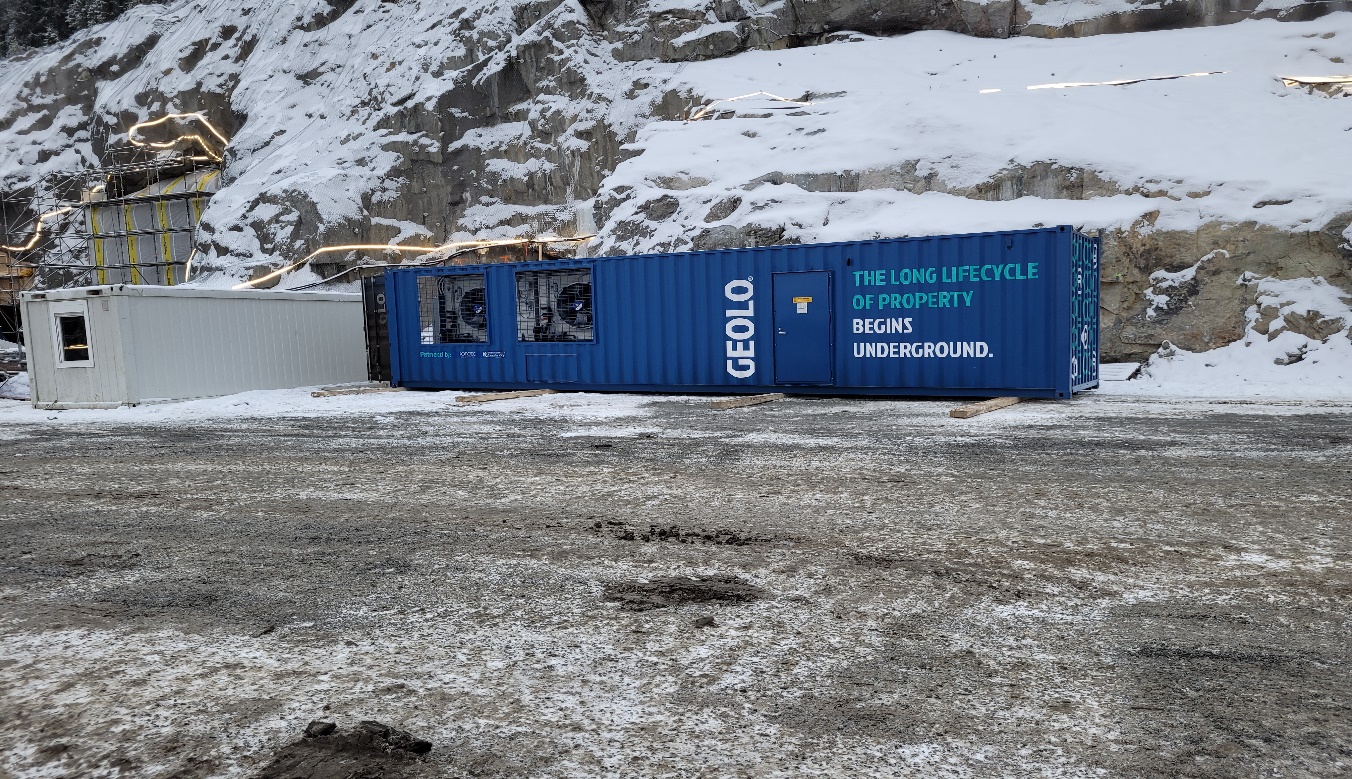 Halli 2: välipohjan betonivaluista on puolet tehty 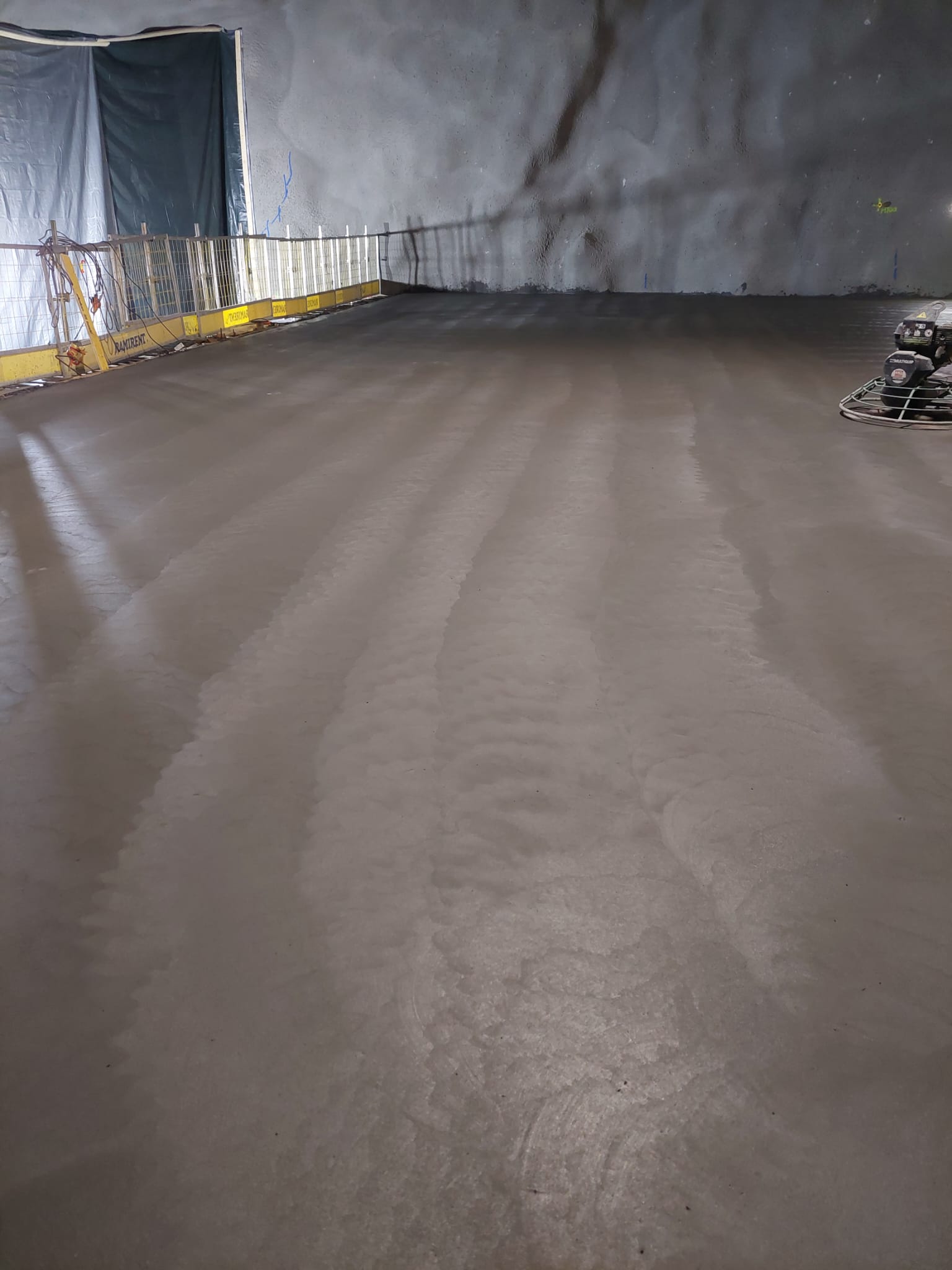 